MANUFACTURINGFast Facts about MANUFACTURING:Manufacturing covers everything from medical devices, aerospace, and robotic assembly, to food and logistics.There are over 200 job openings in RI Manufacturing on any given day. You must be over 18 and have a high school diploma to work in manufacturing.Examples of jobs in Manufacturing:To prepare for a job in Manufacturing while in High School and beyond:Opportunities to learn more about Manufacturing in Rhode Island: For questions, please contact: Barbara Jackson, 401-232-0077 ext 101 Barb@WeMakeRI.com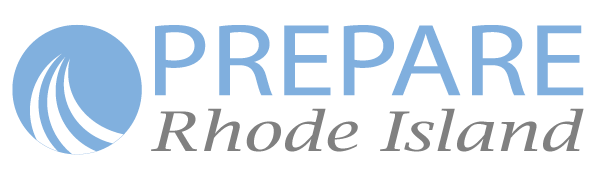 Job Title:Shipping SpecialistMachine OperatorCNC MachinistDuties:Manage inventory counts, select merchandise and check that it meets specifications, prepare shipping papersPrepare and maintain machine for proper operation, make sure production run meets specifications, confer with engineering and supervisors to maintain quality.Set up the job for long run, test and adjust programming to maintain quality per specification, maintain machine, , confer with engineering and supervisors to maintain quality.Typical salary range:$11 – $15 per hour$12 - $16$13 - $25Level of Education needed:High School plus technical trainingHigh School plus technical trainingHigh School plus technical trainingSample Coursework:Work-Based Learning opportunities:Industry-recognized Credentials to earn:Skills to build:Manufacturing Job Camp for graduating seniorsSummer Jobs through We Make RI – rising Srs onlyNIMS and MSSCMath, Reading Comprehension, English, ResourceDescriptionManufacturing Day sponsored by We Make RIWeMakeRI.com   401-232-0077Attend the programs scattered across the state which include Open Houses at manufacturing locations near your school